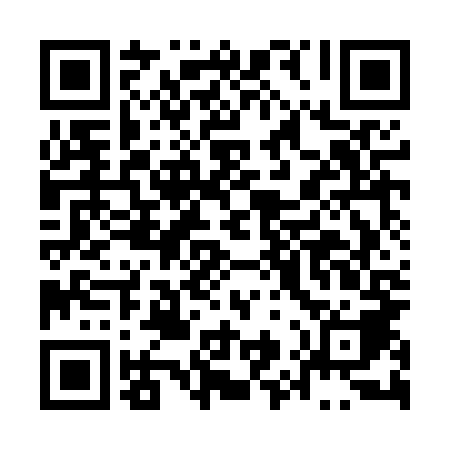 Ramadan times for Dolaszewo, PolandMon 11 Mar 2024 - Wed 10 Apr 2024High Latitude Method: Angle Based RulePrayer Calculation Method: Muslim World LeagueAsar Calculation Method: HanafiPrayer times provided by https://www.salahtimes.comDateDayFajrSuhurSunriseDhuhrAsrIftarMaghribIsha11Mon4:204:206:1712:033:535:515:517:4012Tue4:184:186:1412:033:555:535:537:4213Wed4:154:156:1212:033:565:555:557:4414Thu4:134:136:0912:023:585:565:567:4615Fri4:104:106:0712:023:595:585:587:4816Sat4:074:076:0512:024:016:006:007:5017Sun4:054:056:0212:024:026:026:027:5218Mon4:024:026:0012:014:046:046:047:5519Tue3:593:595:5712:014:056:066:067:5720Wed3:573:575:5512:014:076:076:077:5921Thu3:543:545:5312:004:086:096:098:0122Fri3:513:515:5012:004:106:116:118:0323Sat3:483:485:4812:004:116:136:138:0524Sun3:453:455:4512:004:136:156:158:0725Mon3:433:435:4311:594:146:166:168:1026Tue3:403:405:4111:594:156:186:188:1227Wed3:373:375:3811:594:176:206:208:1428Thu3:343:345:3611:584:186:226:228:1629Fri3:313:315:3311:584:196:246:248:1930Sat3:283:285:3111:584:216:256:258:2131Sun4:254:256:2912:575:227:277:279:231Mon4:224:226:2612:575:237:297:299:262Tue4:194:196:2412:575:257:317:319:283Wed4:164:166:2112:575:267:337:339:314Thu4:134:136:1912:565:277:347:349:335Fri4:094:096:1712:565:297:367:369:366Sat4:064:066:1412:565:307:387:389:387Sun4:034:036:1212:555:317:407:409:418Mon4:004:006:1012:555:327:427:429:439Tue3:573:576:0712:555:347:437:439:4610Wed3:533:536:0512:555:357:457:459:48